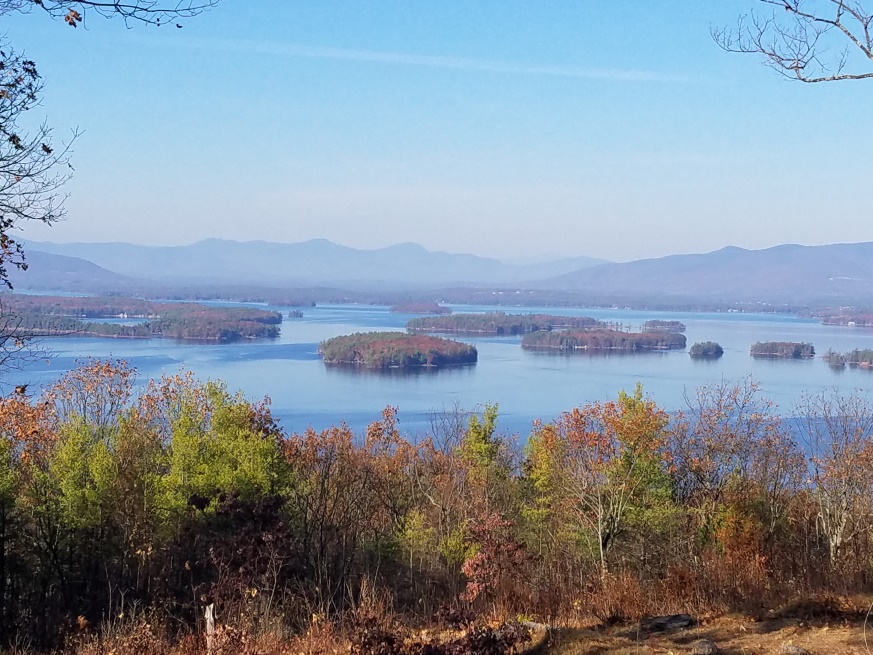 KIMBALL WILDLIFE FOREST COMMITTEEMEETING Agenda: September 15, 2022; 4:00 PMGilford Town Hall Conference Room or ZoomAttendanceApproval of minutes – August 4, 2022Old Business:Trail Updates-Karl4. New BusinessUpdates on Town 4 Trail Services project (Erin Amadon) timelines5. OtherNext meeting: Thursday, October 20, 2022